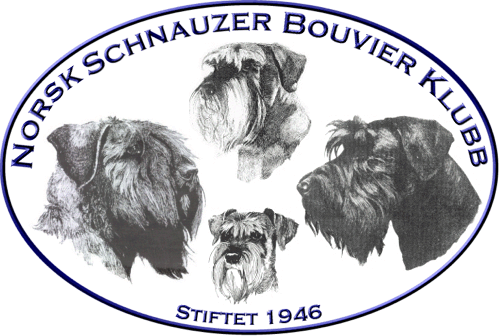 Protokoll styremøte 5 – 2023 Protokoll styremøte 5 – 2023 Protokoll styremøte 5 – 2023 Protokoll styremøte 5 – 2023 Dato Dato Dato 24.05.2023Møtested: TeamsInnkalte:Til stede:Forfall:Arild Schjølberg, Anniken Volden, Anne Marie Madssveen, Kai Ove Skaftnesmo, Andreas Bachmann, Bodil Nergaard
Lisa M Nøtnes, Åge Skogstad, Vivian BruunArild Schjølberg, Anniken Volden, Anne Marie Madssveen, Kai Ove Skaftnesmo, Andreas Bachmann, Bodil Nergaard
Lisa M Nøtnes, Åge Skogstad, Vivian BruunArild Schjølberg, Anniken Volden, Anne Marie Madssveen, Kai Ove Skaftnesmo, Andreas Bachmann, Bodil Nergaard
Lisa M Nøtnes, Åge Skogstad, Vivian BruunArild Schjølberg, Anniken Volden, Anne Marie Madssveen, Kai Ove Skaftnesmo, Andreas Bachmann, Bodil Nergaard
Lisa M Nøtnes, Åge Skogstad, Vivian BruunArild Schjølberg, Anniken Volden, Anne Marie Madssveen, Kai Ove Skaftnesmo, Andreas Bachmann, Bodil Nergaard
Lisa M Nøtnes, Åge Skogstad, Vivian BruunSak nrInnholdAnsvarligSak 29/23Godkjenning av innkalling og agenda. GodkjentAlleSak 30/23PresentasjonKort presentasjon av NSBK styremedlemmer.AlleSak 31/23Økonomi
Status økonomi, herunder vedta betaling av vår andel av NM IGP.
Kasserer redegjorde for status på økonomi, som er iht budsjett.

NSBK er med-arrangør av NM IGP 2023, som tidligere vedtatt. Klubbens utgifts-andel av arrangementet er 7500,-
Anne MarieAlleSak 32/23Informasjon om diverse sakerRegistrering av helse data på utenlandskeide hunder i Dogweb.
ASU har sendt innspill etter invitasjon fra NKK.Utstillingen i Vestby.
Forberedelsene er i rute iht avdeling O&A.Innkalling til NKKs RS 2023.
RS avholdes 18-19 nov 2023.Undersøkelse om frivillige organisasjoners aktiviteter og økonomi etter koronakrisen.
Leder svarer på denne på vegne av klubben.Referat møte 3-23 ASU.
Dette finnes å lese på hjemmesiden under dokumenter.ArildSak 33/23Fysisk møteSe på mulighet for å avholde fysisk møte før sommeren.
Det var ikke mulig å samle nok medlemmer før sommerferien. Det ble vedtatt å planlegge med datoer i sep/okt, grunnet mye aktivitet i august. Dato skal fastsettes så snart som mulig etter innspill fra styrets medlemmer.ArildSak 34/23EventueltManglende sekretær.
Leder står foreløpig som fungerende sekretær. Dersom Brønnøysundregisteret ikke godtar dette settes Kai Ove Skaftnesmo inn som sekretær, iht vedtak på årsmøte.
Mailsystemet
Problemer med ny mailkonto styremedlem4 skyldes manglende kobling mot styret@nsbk.no.
Andreas Bachmann sørger for å rette dette.AlleAndreasSak 35/23Neste møte
Avholdes etter ferien dersom det ikke oppstår behov før ferien.ArildSak 36/23Gjennomgang av viktige dokumenter og arbeidsform for nye medlemmer av styret.
«Gamle» medlemmer av styret trenger ikke delta.Arild